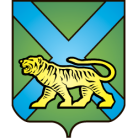 ТЕРРИТОРИАЛЬНАЯ ИЗБИРАТЕЛЬНАЯ КОМИССИЯ
ГОРОДА УССУРИЙСКАРЕШЕНИЕг. УссурийскО прекращении полномочий члена территориальной избирательной комиссии города Уссурийска с правом совещательного голоса Морозовой Г.С. Рассмотрев поступившее в письменной форме заявление от депутата Думы Уссурийского городского округа по одномандатному избирательному округу № 21 Шестуна Александра Владимировича, в соответствии с частью 26 статьи 29 Федерального закона «Об основных гарантиях избирательных прав и права на участие в референдуме граждан Российской Федерации», частью 28 статьи 32 Избирательного кодекса Приморского края территориальная избирательная комиссия города УссурийскаРЕШИЛА:Принять к сведению документы о прекращении полномочий члена территориальной избирательной комиссии города Уссурийска с правом совещательного голоса Морозовой Галины Степановны до истечения срока полномочий.Разместить настоящее решение на официальном сайте администрации Уссурийского городского округа в разделе «Территориальная избирательная комиссия города Уссурийска» в информационно-телекоммуникационной сети «Интернет».Председатель комиссии					             О.М. МихайловаСекретарь комиссии				                                    Н.М. Шаламай18 декабря 2020 года                     № 279/1794